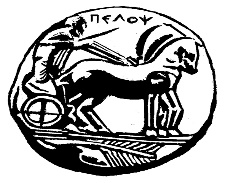 ΠΑΝΕΠΙΣΤΗΜΙΟ ΠΕΛΟΠΟΝΝΗΣΟΥΣΧΟΛΗ ΕΠΙΣΤΗΜΩΝ ΔΙΟΙΚΗΣΗΣ & ΟΙΚΟΝΟΜΙΑΣΤΜΗΜΑ ΟΙΚΟΝΟΜΙΚΩΝ ΕΠΙΣΤΗΜΩΝ Πρόγραμμα Μεταπτυχιακών Σπουδών στην Οργάνωση και Διοίκηση ΠΕΡΙΕΧΟΜΕΝΑ ΤΟΥ ΜΑΘΗΜΑΤΟΣΒΑΣΙΚΕΣ ΟΙΚΟΝΟΜΙΚΕΣ ΑΡΧΕΣ ΚΑΙ ΔΗΜΟΣΙΟΙ ΟΡΓΑΝΙΣΜΟΙ ΚΑΙ ΕΠΙΧΕΙΡΗΣΕΙΣΑκαδημαϊκό έτος: 2016-17Διδάσκων: Καθηγητής Παναγιώτης ΛιαργκόβαςΗλεκτρονικό ταχυδρομείο: liargova@uop.grΏρες διδασκαλίας: κάθε Δευτέρα 15.00-18.00Ώρες γραφείου: κάθε Τρίτη 12-14.00 ή κατόπιν συνεννόησηςΒαθμολογία και παρακολούθηση μαθημάτων: Ο τελικός βαθμός του μαθήματος θα προκύψει από το αποτέλεσμα της γραπτής εξέτασηςΒιβλία αναφοράς: Ken Ferguson, Βασικές Αρχές Οικονομικής Θεωρίας, εκδόσεις Κριτική, Αθήνα 2004 Παναγιώτης Λιαργκόβας, Σύγχρονα Θέματα της Ελληνικής και Διεθνούς Οικονομίας, Εκδόσεις Σταμούλη, Αθήνα 2010.αναρτημένες σημειώσεις μαθήματος Σκοπός και δομή του μαθήματος: Το μάθημα αποσκοπεί στο να βοηθήσει τους φοιτητές στην κατανόηση των βασικών αρχών της Οικονομικής Επιστήμης που είναι απαραίτητο να έχει κάποιος/α που ασχολείται με δημόσιες υπηρεσίες, δημόσιους οργανισμούς και επιχειρήσεις. Στο πρώτο μέρος εξετάζονται θέματα που σχετίζονται με τον κλάδο της Μικροοικονομικής, π.χ. η αγορά, ο καταναλωτής, ο παραγωγός και η επιχείρηση. Στη συνέχεια εξετάζονται θέματα που σχετίζονται με τον κλάδο της μακροοικονομικής. Τέτοια θέματα είναι η συνολική ζήτηση και η συνολική προσφορά, ο ρόλος του χρήματος και του τραπεζικού συστήματος στην οικονομία, ο πληθωρισμός, η ανεργία και το διεθνές εμπόριο.Η δομή του μαθήματος είναι η εξής: (σε παρένθεση τα αντίστοιχα κεφάλαια του βιβλίου του Ken Ferguson) Η θεωρία της συμπεριφοράς του καταναλωτή (κεφ. 2)Οι προτιμήσεις του καταναλωτήΟ εισοδηματικός περιορισμός και η ισορροπία του καταναλωτήΜεταβολές στο εισόδημα και στην τιμήΒασικά στοιχεία της προσφοράς και ζήτησης (κεφ. 3)Η καμπύλη ζήτησηςΗ καμπύλη προσφοράςΙσορροπία προσφοράς και ζήτησης –μετατοπίσεις του σημείου ισορροπίαςΗ ελαστικότητα και οι εφαρμογές της (κεφ. 4)Η ελαστικότητα ζήτησηςΗ ελαστικότητα προσφοράςΕφαρμογέςΗ παραγωγή και το κόστος της επιχείρησης (κεφ. 5)Η συνάρτηση παραγωγήςΗ συνάρτηση κόστουςΟι διάφορες κατηγορίες κόστουςΟ νόμος των φθινουσών αποδόσεωνΟι μορφές οργάνωσης της αγοράς (κεφ. 6, 7, 8)Τέλειος ανταγωνισμόςΜονοπώλιοΟλιγοπώλιοΜονοπωλιακός ανταγωνισμόςΜακροοικονομική-συνολική ζήτηση και συνολική προσφορά (κεφ. 9, 10, 11)Ποιο είναι το αντικείμενο της μακροοικονομικήςΒασικές έννοιεςΗ καμπύλη συνολικής ζήτησης Η καμπύλη συνολικής προσφοράςΙσορροπία και μετατοπίσεις των καμπυλών συνολικής ζήτησης και συνολικής προσφοράςΗ δημοσιονομική πολιτικήΗ αγορά χρήματος και το τραπεζικό σύστημα (κεφ. 12)Η έννοια του χρήματοςΟι τράπεζες και η προσφορά χρήματοςΗ ζήτηση χρήματοςΙσορροπία στην αγορά χρήματοςΝομισματική πολιτικήΚρίση και Σταθεροποιητικές πολιτικές/πολιτικές δημοσιονομικής προσαρμογής (σημειώσεις)Η πρόσφατη οικονομική κρίση-αίτιαΘεραπείες της κρίσηςΟ πληθωρισμός (κεφ. 14)Τα αίτια του πληθωρισμούΤο κόστος του πληθωρισμούΗ καμπύλη PhilipsΗ ανεργία (κεφ. 13)Οικονομική ερμηνεία της ανεργίαςΜέτρηση της ανεργίαςΕίδη ανεργίαςΜακροοικονομική της ανοικτής οικονομίας (κεφ. 15)Διεθνές εμπόριοΠραγματικές και ονομαστικές συναλλαγματικές ισοτιμίεςΙσοζύγιο πληρωμών